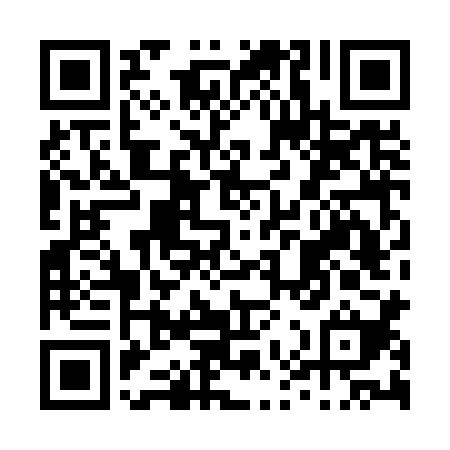 Prayer times for Comeiras de Cima, PortugalMon 1 Apr 2024 - Tue 30 Apr 2024High Latitude Method: Angle Based RulePrayer Calculation Method: Muslim World LeagueAsar Calculation Method: HanafiPrayer times provided by https://www.salahtimes.comDateDayFajrSunriseDhuhrAsrMaghribIsha1Mon5:477:191:386:087:599:252Tue5:457:171:386:098:009:273Wed5:437:151:386:108:019:284Thu5:417:141:386:108:029:295Fri5:397:121:376:118:039:306Sat5:387:111:376:128:049:317Sun5:367:091:376:128:059:338Mon5:347:081:366:138:069:349Tue5:327:061:366:138:079:3510Wed5:307:051:366:148:089:3611Thu5:297:031:366:158:099:3812Fri5:277:021:356:158:109:3913Sat5:257:001:356:168:119:4014Sun5:236:591:356:168:129:4215Mon5:216:571:356:178:139:4316Tue5:206:561:346:188:149:4417Wed5:186:541:346:188:159:4518Thu5:166:531:346:198:169:4719Fri5:146:511:346:198:179:4820Sat5:126:501:346:208:189:4921Sun5:116:491:336:208:199:5122Mon5:096:471:336:218:209:5223Tue5:076:461:336:228:219:5324Wed5:056:441:336:228:229:5525Thu5:046:431:336:238:239:5626Fri5:026:421:326:238:249:5827Sat5:006:411:326:248:259:5928Sun4:586:391:326:248:2610:0029Mon4:576:381:326:258:2710:0230Tue4:556:371:326:268:2810:03